Name: ______________________	Table #:___________	Period: ______	Date: _______2.7B Dilations_ClassworkWatch the video if you need help: https://www.youtube.com/watch?v=EYKsegMY8M8Objective: Dilate figures in the coordinate plane; write notation rule for dilation. CC.SS.8.G.3 and G.4worksheet 2.7B  HW REVIEWUse Point A(2,3)(x, y)  (2x, 2y) _____________________________________  Image coordinate: _______________(x, y)  (x, y) ______________________________________ Image coordinate: _______________(x, y)  (2.5x, 2.5y) ___________________________________ Image coordinate: _______________(x, y)  (0.5x, 0.5Y) ___________________________________ Image coordinate: _______________1.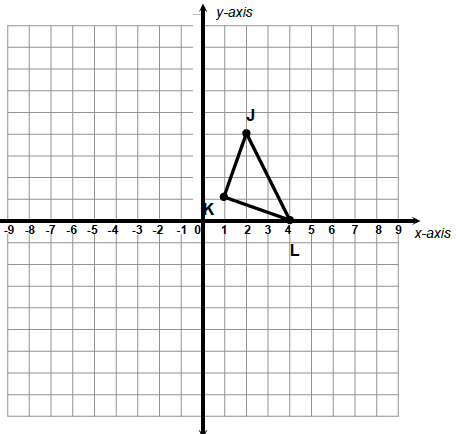 Graph the dilated image of triangle JKL using a scale factor of 2 and (0, 0) as the center of dilation.Notation Rule: _________________________________J:                              K:                                 L:J’:                            K’:                                L’: 2.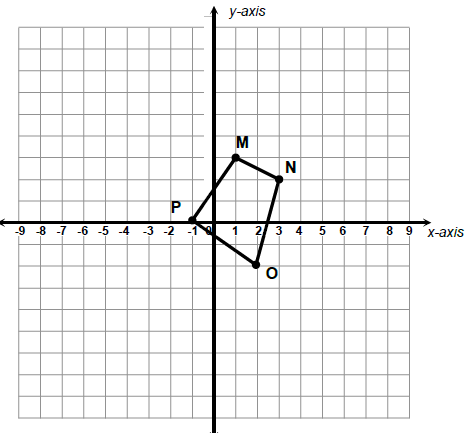 Graph the dilated image of quadrilateral MNOP using scale factor of 3 and the origin as the center of dilation.Notation Rule: _________________________________M:                N:                        O:                      P:M’:               N’:                       O’:                    P’:3.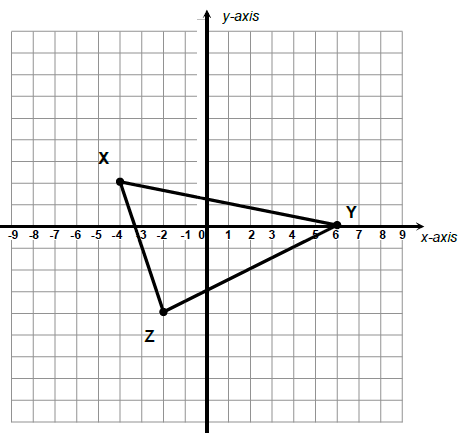 Graph the dilated image of triangle XYZ using a scale factor of 1.5 and (0, 0) as the center of dilationNotation Rule: _________________________________X:                           Y:                           Z:X’:                         Y’:                          Z’:4.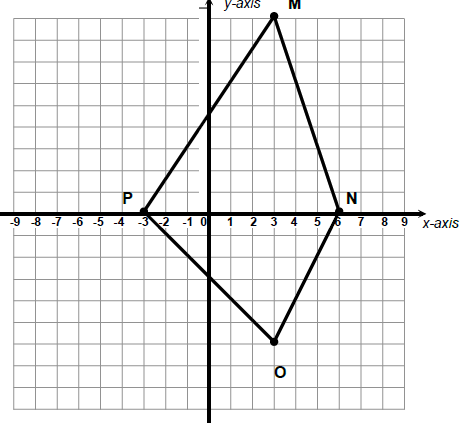 Graph the dilated image of quadrilateral MNOP using a scale factor of 1/3 and (0, 0) as the center of dilationNotation Rule: _________________________________M:                N:                        O:                      P:M’:               N’:                       O’:                    P’:Triangle ABC is dilated by a scale factor of 3Draw  and its image after a dilation with scale factor of 3.                            A (1, 3)     B (2, 3)     C (2, 1) Identify the coordinate notation.(x,y)  (                                      )Identify the type of dilation.Identify the coordinates of the image.              A’ (                       )     B’ (                       )     C’ (                       )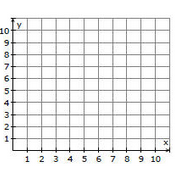 Rectangle WXYZ is dilated by a scale factor of ¼. Draw WXYZ and its image after a dilation with scale factor of ¼. (HINT: ¼ = 0.25)W (-4, -6)     X (-4, 8)     Y (4, 8)     Z (4, -6)Identify the coordinate notation.(x,y)  (                                      )Identify the type of dilation.Identify the coordinates of the image.              W’ (                       )     X’ (                       )                  Y’ (                       )      Z’ (                       )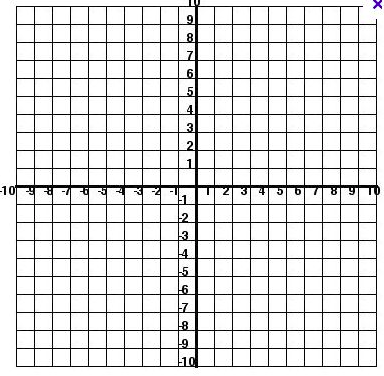  Figure JKLM is dilated by a factor of .  If point K of figure JKLM is (6, 9), what are the coordinates of K’         after the scale factor of  is applied? Figure JKLM is dilated by a factor of .  If point K of figure JKLM is (6, 9), what are the coordinates of K’         after the scale factor of  is applied?WARM-UPThe ratio of the corresponding linear measures of two similar cans of vegetables is 2 to 3.  The smaller can has a surface area of 300 square centimeters. What is the surface area of the bigger can?